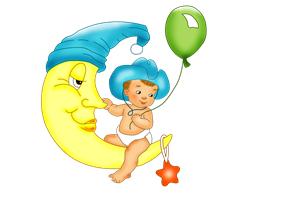 От того, каким будет вечер в семье, зависит завтрашний день ребенка. Создать в доме уют, тепло, покой – удел женщины, матери. За домашними хлопотами незаметно летит время, и, бывает, не удается выкроить даже нескольких минут для беседы с ребенком. Ждут ли, любят ли дети эти задушевные разговоры, когда мы рассказываем о своем детстве, читаем или просто слушаем их?«Позади день, полный важных дел и будничных забот, тревог и огорчений, неизбежных в любой жизни. Однако почти в каждом из этих дней есть прекрасные вечерние мгновения, когда мы разговариваем с детьми. Эти разговоры часто возникают неожиданно и подчас также неожиданно обрываются, но некоторые надолго остаются в памяти, и после них возникает удивительное чувство  родства, близости со своим ребенком, чувство взаимопонимания и доверия. В такие минуты интуитивно избегаешь грубого тона, поучений, раздражения от бесконечных вопросов, на которые и сама зачастую не знаешь ответа.»Пусть такие вечера украсят детство ваших детей и будут ежедневными.Подготовил воспитатель:Господарова А.М.